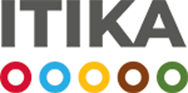 PROGRAMOVÉ RÁMCE  PRO PROGRAMOVÉ OBDOBÍ  2021 -2027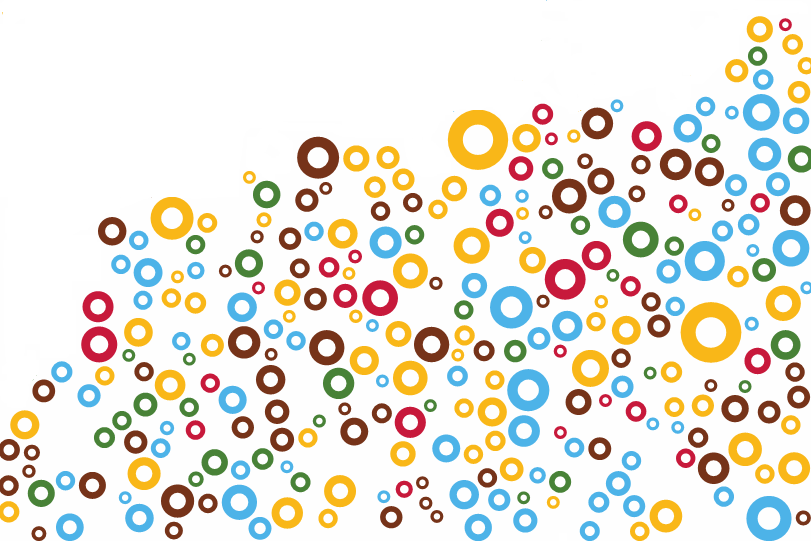  Programový rámec OP JAK - ITI Nositel ITI: ITIKA° Integrované teritoriální investice Karlovarské aglomeraceVerze dokumentu: 1.0Datum platnosti: datum podání PRČíslo a název opatření programového rámce OPJAK - ITI (dále jen „programový rámec OP JAK“)01. Dlouhodobá mezisektorová spolupráce01. Dlouhodobá mezisektorová spolupráce01. Dlouhodobá mezisektorová spolupráceČíslo a název specifického cíle / opatření strategického rámce integrované územní strategie ITI (dále jen „ISg“)Specifický cíl: A.1 Vzdělaní občané a kvalitní pracovní sílaOpatření SC: A.1.3 Rozvoj v oblasti vědy, výzkumu a inovací Specifický cíl: A.1 Vzdělaní občané a kvalitní pracovní sílaOpatření SC: A.1.3 Rozvoj v oblasti vědy, výzkumu a inovací Specifický cíl: A.1 Vzdělaní občané a kvalitní pracovní sílaOpatření SC: A.1.3 Rozvoj v oblasti vědy, výzkumu a inovací Specifický cíl OP JAK Specifický cíl 02.01.01.01.01: Rozvoj a posilování výzkumných a inovačních kapacit a zavádění pokročilých technologiíSpecifický cíl 02.01.01.01.01: Rozvoj a posilování výzkumných a inovačních kapacit a zavádění pokročilých technologiíSpecifický cíl 02.01.01.01.01: Rozvoj a posilování výzkumných a inovačních kapacit a zavádění pokročilých technologiíPopis opatření programového rámce OP JAKCílem opatření strategie je podpora intenzivnější dlouhodobé mezisektorové spolupráce a vzniku a rozvoje partnerské spolupráce výzkumných organizací a aplikační sféry v rámci společně realizovaného výzkumu. Opatření  podporuje vznik a vybavení společného výzkumného pracoviště, podporu obousměrného transferu jedinečných znalostí a zkušeností zapojených subjektů, propojení posledních výzkumných poznatků s praktickými problémy, transfer společných znalostí a zkušeností směrem k cílovým skupinám. Cílem opatření strategie je podpora intenzivnější dlouhodobé mezisektorové spolupráce a vzniku a rozvoje partnerské spolupráce výzkumných organizací a aplikační sféry v rámci společně realizovaného výzkumu. Opatření  podporuje vznik a vybavení společného výzkumného pracoviště, podporu obousměrného transferu jedinečných znalostí a zkušeností zapojených subjektů, propojení posledních výzkumných poznatků s praktickými problémy, transfer společných znalostí a zkušeností směrem k cílovým skupinám. Cílem opatření strategie je podpora intenzivnější dlouhodobé mezisektorové spolupráce a vzniku a rozvoje partnerské spolupráce výzkumných organizací a aplikační sféry v rámci společně realizovaného výzkumu. Opatření  podporuje vznik a vybavení společného výzkumného pracoviště, podporu obousměrného transferu jedinečných znalostí a zkušeností zapojených subjektů, propojení posledních výzkumných poznatků s praktickými problémy, transfer společných znalostí a zkušeností směrem k cílovým skupinám. CZV 20246 400 000,00 Kč6 400 000,00 Kč6 400 000,00 KčCZV 20256 400 000,00 Kč6 400 000,00 Kč6 400 000,00 KčCZV 20266 400 000,00 Kč6 400 000,00 Kč6 400 000,00 KčCZV 20276 400 000,00 Kč6 400 000,00 Kč6 400 000,00 KčCZV 20284 400 000,00 Kč4 400 000,00 Kč4 400 000,00 KčCelkové CZV32 000 000,00 Kč32 000 000,00 Kč32 000 000,00 KčČasový plán realizace projektů 2021-20292022 - 20272022 - 20272022 - 2027IndikátoryKód a název indikátoruKód a název indikátoruKód a název indikátoruIndikátoryvýstupu205002 Výzkumní pracovníci, kteří pracují v podpořených výzkumných zařízeníchIndikátoryvýstupu244 001 Počet podpořených výzkumných organizacíIndikátoryvýsledku244011 Počet institucí ovlivněných intervencíIndikátoryvýsledku214 001 Podané patentové přihláškyIndikátoryvýsledku214 021 Publikace z podpořených projektůVýše finanční alokace EFRR na opatření programového rámce OP JAK v CZK☒ 32 000 000,00 Kč☒ 32 000 000,00 Kč☒ 32 000 000,00 Kč